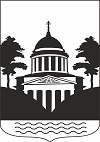 № 4, четверг 22 июля 2021 года.В данном номере опубликованы следующие документы:1.Решение Совета депутатов Любытинского сельского поселения от 22.07.2021 №39 О внесении изменений в решение Совета депутатов Любытинского сельского поселения «О бюджете Любытинского сельского поселения на 2021 год и на плановый период 2022 и 2023 годов».                       2.Решение Совета депутатов Любытинского сельского поселения от 22.07.2021 №40 О принятии к сведению информации об исполнении бюджета Любытинского сельского поселения за I полугодие 2021 года.Российская   ФедерацияНовгородская областьСОВЕТ ДЕПУТАТОВ ЛЮБЫТИНСКОГО СЕЛЬСКОГО ПОСЕЛЕНИЯР Е Ш Е Н И Еот 22.07.2021 № 39р.п.ЛюбытиноО внесении изменений в решениеСовета депутатов Любытинскогосельского поселения «О бюджете Любытинскогосельского поселения на 2021 год и на плановый период 2022 и 2023 годов»Совет депутатовРЕШИЛ:Внести в решение Совета депутатов Любытинского сельского поселения от 25.12.2020 № 18 «О бюджете Любытинского сельского поселения на 2021 год и на плановый период 2022 и 2023 годов» («Официальный вестник поселения» от 28.12.2020 №14; от 20.02.2021 № 1; от 26.04.2021 № 2; от 21.07.2021 № 3) следующие изменения и дополнения:1. В подпункте 1) пункта 1 цифры «28 166,96800 тыс. рублей» заменить цифрами «35 766,96800 тыс. рублей».В подпункте 2) пункта 1 цифры «28 190,23800 тыс. рублей» заменить цифрами «35 790,23800 тыс. рублей».2. Изложить пункт 16 в следующей редакции: «Утвердить объем бюджетных ассигнований дорожного фонда Любытинского сельского поселения на 2021 год в сумме  13686,80000  тыс. рублей, в том числе за счет   субсидии  бюджетам городских и сельских поселений на формирование муниципальных дорожных фондов  1615,00000 тыс. рублей, за счет субсидии бюджетам сельских поселений на софинансирование расходов по реализации правовых актов Правительства Новгородской области по вопросам проектирования, строительства, реконструкции, капитального ремонта и ремонта автомобильных дорог общего пользования местного значения 7500,00000 тыс. рублей.Утвердить объем бюджетных ассигнований дорожного фонда Любытинского сельского поселения на 2022 год в сумме 5856,30000 тыс. рублей, в том числе за счет   субсидии бюджетам городских и сельских поселений на формирование муниципальных дорожных фондов 1077,00000 тыс. рублей. Утвердить объем бюджетных ассигнований дорожного фонда Любытинского сельского поселения на 2023 год в сумме 5939,60000 тыс. рублей, в том числе за счет   субсидии бюджетам городских и сельских поселений на формирование муниципальных дорожных фондов 1077,00000 тыс. рублей».3. В пункте 11 цифры «16 273,63200 тыс. рублей» заменить цифрами «23 773,63200 тыс. рублей».   4. Изложить пункт 12 в следующей редакции «Утвердить общий объем бюджетных ассигнований на исполнение публичных нормативных обязательств на 2021 год в сумме 389,80000 тыс. рублей, на 2022 год в сумме 389,80000 тыс. рублей, на 2023 годов в сумме 389,80000 тыс. рублей».5.    Приложение 1 к решению Совета депутатов Любытинского сельского поселения «О бюджете Любытинского сельского поселения на 2021 год и на плановый период 2022 и 2023 годов» изложить в следующей редакции:6.    Приложение 6-7 к решению Совета депутатов Любытинского сельского поселения «О бюджете Любытинского сельского поселения на 2021 год и на плановый период 2022 и 2023 годов» изложить в следующей редакции:7.   Приложение 8 к решению Совета депутатов Любытинского сельского поселения «О бюджете Любытинского сельского поселения на 2021 год и на плановый период 2022 и 2023 годов» изложить в следующей редакции:8.    Опубликовать настоящее решение в «Официальном вестнике поселения» и разместить на официальном сайте Администрации муниципального района в информационно-телекоммуникационной сети Интернет    Глава                  сельского поселения                                                           А.Н.МироновРоссийская ФедерацияНовгородская область, Любытинский районСОВЕТ ДЕПУТАТОВ ЛЮБЫТИНСКОГОСЕЛЬСКОГО ПОСЕЛЕНИЯР Е Ш Е Н И Еот 22.07.2021 № 40р.п.ЛюбытиноО принятии к сведению информацииПринято Советом депутатов Любытинского сельского поселения22 июля 2021 годаСовет депутатов Любытинского сельского поселения:РЕШИЛ:Принять информацию об исполнении бюджета Любытинского    сельского поселения за Iполугодие 2021 года к сведению.     Глава     сельского поселения                                               А.Н.МироновПояснительная запискак проекту решения Совета депутатов Любытинского сельского поселения « О принятии к сведению информации».22 июля 2021 года.	На 1 июля 2021 года в бюджет Любытинского сельского поселения поступили доходы  в сумме 10,9 миллиона рублей , 100,4 процента к плановым назначениям первого полугодия, в том числе налоговые и неналоговые доходы составили 5,2 миллиона рублей или 100,9 процента плановых назначений.	На расходы Любытинского сельского поселения в первом полугодии направлено 8,6 миллиона рублей, все расходные обязательства профинансированы в полном объеме. Кредиторской задолженности у бюджета Любытинского сельского поселения на 1 июля 2021 года  нет.Председатель комитета финансовАдминистрации муниципального района                 О.В.НовиковаОфициальный вестник поселения     Учредитель,издатель: Совет депутатов Любытинского сельского поселения Главный редактор: А.Н.Миронов     Распространяется бесплатно  Адрес издателя: 174760, Новгородская область, п.Любытино, ул.Советов,д.29   Телефон: 8(816-68) 62-311, доб.6630                  Подписано в печать 22.07.2021г.               Приложение 1               Приложение 1               Приложение 1к решению Совета депутатов Любытинского сельского поселения "О бюджете Любытинского сельского поселения на 2021 год и на   плановый период 2022 и 2023 годы "к решению Совета депутатов Любытинского сельского поселения "О бюджете Любытинского сельского поселения на 2021 год и на   плановый период 2022 и 2023 годы "к решению Совета депутатов Любытинского сельского поселения "О бюджете Любытинского сельского поселения на 2021 год и на   плановый период 2022 и 2023 годы "               Прогнозируемые поступления доходов в бюджет Любытинского сельского поселения на 2021 год и на плановый период 2022 и 2023 годы               Прогнозируемые поступления доходов в бюджет Любытинского сельского поселения на 2021 год и на плановый период 2022 и 2023 годы               Прогнозируемые поступления доходов в бюджет Любытинского сельского поселения на 2021 год и на плановый период 2022 и 2023 годы               Прогнозируемые поступления доходов в бюджет Любытинского сельского поселения на 2021 год и на плановый период 2022 и 2023 годы               Прогнозируемые поступления доходов в бюджет Любытинского сельского поселения на 2021 год и на плановый период 2022 и 2023 годы               Прогнозируемые поступления доходов в бюджет Любытинского сельского поселения на 2021 год и на плановый период 2022 и 2023 годы               Прогнозируемые поступления доходов в бюджет Любытинского сельского поселения на 2021 год и на плановый период 2022 и 2023 годы               Прогнозируемые поступления доходов в бюджет Любытинского сельского поселения на 2021 год и на плановый период 2022 и 2023 годы               Прогнозируемые поступления доходов в бюджет Любытинского сельского поселения на 2021 год и на плановый период 2022 и 2023 годы               Прогнозируемые поступления доходов в бюджет Любытинского сельского поселения на 2021 год и на плановый период 2022 и 2023 годыСумма (тыс. рублей)Сумма (тыс. рублей)НаименованиеКод бюджетной классификации2021 год2022 год2023 годДОХОДЫ, ВСЕГО35 766,9680018 883,9000018 994,85000Налоговые и неналоговые доходы1 00 00000 00 0000 00011 646,6060011 097,5000011 234,30000Налоговые доходы10 837,0000011 097,5000011 234,30000Налоги на прибыль, доходы1 01 00000 00 0000 000763,40000767,30000773,40000Налог на доходы физических лиц1 01 02000 01 0000 110763,40000767,30000773,40000Налог на доходы физических лиц с доходов, источником которых является налоговый агент, за исключением доходов, в отношении которых исчисление и уплата налога осуществляются в соответствии со статьями 227, 2271 и 228 Налогового кодекса Российской Федерации1 01 02010 01 0000 110755,70000759,60000765,70000Налог на доходы физических лиц с доходов, полученных от осуществления деятельности физическими лицами, зарегистрированными в качестве индивидуальных предпринимателей, нотариусов, занимающихся частной практикой, адвокатов, учредивших адвокатские кабинеты, и других лиц, занимающихся частной практикой в соответствии со статьей 227 Налогового кодекса Российской Федерации1 01 02020 01 0000 1105,100005,100005,10000Налог на доходы физических лиц с доходов, полученных физическими лицами в соответствии со статьей 228 Налогового кодекса Российской Федерации1 01 02030 01 0000 1102,600002,600002,60000Акцизы по подакцизным товарам (продукции), производимым на территории Российской Федерации103 00000 00 0000 0004 571,800004 779,300004 862,60000Доходы от уплаты акцизов на дизельное топливо, подлежащие распределению между бюджетами субъектов Российской Федерации и местными бюджетами с учетом установленных дифференцированных нормативов отчислений в местные бюджеты (по нормативам, установленным Федеральным законом о федеральном бюджете в целях формирования дорожных фондов субъектов Российской Федерации)103 02231 01 0000 1102 085,500002 152,000002 257,60000Доходы от уплаты акцизов на моторные масла для дизельных и (или) карбюраторных (инжекторных) двигателей, подлежащие распределению между бюджетами субъектов Российской Федерации и местными бюджетами с учетом установленных дифференцированных нормативов отчислений в местные бюджеты (по нормативам, установленным Федеральным законом о федеральном бюджете в целях формирования дорожных фондов субъектов Российской Федерации)103 02241 01 0000 11010,8000010,9000011,20000Доходы от уплаты акцизов на автомобильный бензин, подлежащие распределению между бюджетами субъектов Российской Федерации и местными бюджетами с учетом установленных дифференцированных нормативов отчислений в местные бюджеты (по нормативам, установленным Федеральным законом о федеральном бюджете в целях формирования дорожных фондов субъектов Российской Федерации)103 02251 01 0000 1102 625,000002 760,700002 738,10000Доходы от уплаты акцизов на прямогонный бензин, подлежащие распределению между бюджетами субъектов Российской Федерации и местными бюджетами с учетом установленных дифференцированных нормативов отчислений в местные бюджеты (по нормативам, установленным Федеральным законом о федеральном бюджете в целях формирования дорожных фондов субъектов Российской Федерации)103 02261 01 0000 110-149,50000-144,30000-144,30000Налоги на совокупный доход 105 00000 00 0000 00022,8000024,9000024,30000Единый сельскохозяйственный налог 105 03010 01 1000 11022,8000024,9000024,30000Налоги на имущество1 06 00000 00 0000 0005 479,000005 526,000005 574,00000Налог на имущество физических лиц1 06 01000 00 0000 1101 053,000001 065,000001 077,00000Налог на имущество физических лиц, взимаемый по ставкам, применяемым к объектам налогообложения, расположенным в границах сельских поселений1 06 01030 10 0000 1101 053,000001 065,000001 077,00000Земельный налог1 06 06000 00 0000 1104 426,000004 461,000004 497,00000Земельный налог с организаций 1 06 06033 00 0000 110772,10000801,80000836,10000Земельный налог с организаций, обладающих земельным участком, расположенным в границах сельских поселений 1 06 06033 10 0000 110772,10000801,80000836,10000Земельный налог с физических лиц1 06 06043 00 0000 1103 653,900003 659,200003 660,90000Земельный налог с физических лиц, обладающих земельным участком, расположенным в границах сельских поселений1 06 06043 10 0000 1103 653,900003 659,200003 660,90000Неналоговые доходы809,606000,000000,00000Доходы, получаемые в виде арендной либо иной платы за передачу в возмездное пользование государственного и муниципального имущества (за исключением имущества бюджетных и автономных учреждений, а также имущества государственных и муниципальных унитарных предприятий, в том числе казенных)1 11 00000 00 0000 000664,200000,000000,00000Доходы от сдачи в аренду имущества, находящегося в оперативном управлении органов управления сельских поселений и созданных ими учреждений (за исключением имущества муниципальных бюджетных и автономных учреждений)1 11 05035 10 0000 120664,200000,000000,00000Доходы от оказания платных услуг и компенсации затрат государства 1 13 00000 00 0000 000145,406000,000000,00000Доходы от компенсации затрат государства1 13 02000 00 0000 130145,406000,000000,00000Прочие доходы от компенсации затрат государства1 13 02990 00 0000 130145,406000,000000,00000Прочие доходы от компенсации затрат бюджетов сельских поселений1 13 02995 10 0000 130145,406000,000000,00000Безвозмездные поступления 2 00 00000 00 0000 00024 120,362007 786,400007 760,55000Безвозмездные поступления от других бюджетов бюджетной системы Российской Федерации2 02 00000 00 0000 00023 773,632007 786,400007 760,55000Дотации бюджетам бюджетной системы Российской Федерации2 02 10000 00 0000 15010 562,700006 462,400006 427,10000Дотации на выравнивание бюджетной обеспеченности из бюджетов муниципальных районов, городских округов с внутригородским делением2 02 15001 00 0000 15010 562,700006 462,400006 427,10000Дотации бюджетам сельских поселений на выравнивание бюджетной обеспеченности из бюджетов муниципальных районов2 02 16001 10 0000 15010 562,700006 462,400006 427,10000Субсидии бюджетам бюджетной системы Российской Федерации (межбюджетные субсидии)2 02 20000 00 0000 15012 966,432001 077,000001 077,00000Субсидии на реализацию программ формирования современной городской среды2 02 25555 00 0000 150932,832000,000000,00000Субсидии бюджетам сельских поселений на реализацию программ формирования современной городской среды2 02 25555 10 0000 150932,832000,000000,00000Субсидии бюджетам сельских поселений в целях софинансирования расходных обязательств на реализацию общественно значимых проектов по благоустройству сельских территорий2 02 25576 10 0000 1501 143,600000,000000,00000Субсидии бюджетам сельских поселений на обеспечение комплексного развития сельских территорий2 02 25576 10 0000 150   1 143,600000,000000,00000Прочие субсидии2 02 29999 00 0000 15010 890,000001 077,000001 077,00000Прочие субсидии бюджетам сельских поселений2 02 29999 10 0000 15010 890,000001 077,000001 077,00000Субвенции бюджетам бюджетной системы Российской Федерации2 02 30000 00 0000 150244,50000247,00000256,45000Субвенции бюджетам на осуществление первичного воинского учета на территориях, где отсутствуют военные комиссариаты2 02 35118 00 0000 150244,50000247,00000256,45000Субвенции бюджетам сельских поселений на осуществление первичного воинского учета на территориях, где отсутствуют военные комиссариаты2 02 35118 10 0000 150244,50000247,00000256,45000Прочие безвозмездные поступления2 07 00000 00 0000 000346,730000,000000,00000Прочие безвозмездные поступления в бюджеты сельских поселений2 07 05000 10 0000 150346,730000,000000,00000Прочие безвозмездные поступления в бюджеты сельских поселений2 07 05030 10 0000 150346,730000,000000,00000                                                                                                                Приложение 6                                                                                                                Приложение 6                                                                                                                Приложение 6                                                                                                                Приложение 6                                                                                                                Приложение 6                                                                                                                Приложение 6                                                                                                                Приложение 6                                                                                                                Приложение 6                                                                                                                Приложение 6К решению Совета депутатов Любытинского сельского поселения "О бюджете Любытинского сельского поселения на 2021 год и плановый период 2022 и 2023 годов"К решению Совета депутатов Любытинского сельского поселения "О бюджете Любытинского сельского поселения на 2021 год и плановый период 2022 и 2023 годов"К решению Совета депутатов Любытинского сельского поселения "О бюджете Любытинского сельского поселения на 2021 год и плановый период 2022 и 2023 годов"К решению Совета депутатов Любытинского сельского поселения "О бюджете Любытинского сельского поселения на 2021 год и плановый период 2022 и 2023 годов"К решению Совета депутатов Любытинского сельского поселения "О бюджете Любытинского сельского поселения на 2021 год и плановый период 2022 и 2023 годов"Ведомственная структура расходов бюджета  Любытинского сельского поселения на 2021 год                                                                                                                                                                                                      и  плановый период 2022 и 2023 годов                                                                                                                                                        Ведомственная структура расходов бюджета  Любытинского сельского поселения на 2021 год                                                                                                                                                                                                      и  плановый период 2022 и 2023 годов                                                                                                                                                        Ведомственная структура расходов бюджета  Любытинского сельского поселения на 2021 год                                                                                                                                                                                                      и  плановый период 2022 и 2023 годов                                                                                                                                                        Ведомственная структура расходов бюджета  Любытинского сельского поселения на 2021 год                                                                                                                                                                                                      и  плановый период 2022 и 2023 годов                                                                                                                                                        Ведомственная структура расходов бюджета  Любытинского сельского поселения на 2021 год                                                                                                                                                                                                      и  плановый период 2022 и 2023 годов                                                                                                                                                        Ведомственная структура расходов бюджета  Любытинского сельского поселения на 2021 год                                                                                                                                                                                                      и  плановый период 2022 и 2023 годов                                                                                                                                                        Ведомственная структура расходов бюджета  Любытинского сельского поселения на 2021 год                                                                                                                                                                                                      и  плановый период 2022 и 2023 годов                                                                                                                                                        Ведомственная структура расходов бюджета  Любытинского сельского поселения на 2021 год                                                                                                                                                                                                      и  плановый период 2022 и 2023 годов                                                                                                                                                        Ведомственная структура расходов бюджета  Любытинского сельского поселения на 2021 год                                                                                                                                                                                                      и  плановый период 2022 и 2023 годов                                                                                                                                                        (тыс. рублей)(тыс. рублей)НаименованиеВедРЗПрЦСРВР2021 год2022 год2023 годАдминистрация Любытинского муниципального района70335 668,2380018 434,9000018 101,75000Общегосударственные вопросы70301383,40000334,00000334,00000Функционирование законодательных (представительных) органов государственной власти и представительных органов муниципальных образований703010321,000006,000006,00000Совет депутатов муниципального образования703010393 0 00 0000021,000006,000006,00000Расходы на обеспечение деятельности Совета депутатов муниципального образования703010393 1 00 0100021,000006,000006,00000Иные закупки товаров, работ и услуг для обеспечения государственных (муниципальных) нужд703010393 1 00 0100024021,000006,000006,00000Другие общегосударственные вопросы7030113362,40000328,00000328,00000 Расходы для выполнения других общегосударственных вопросов703011396 0 00 0000042,4000039,0000039,00000Членские взносы в ассоциацию поселений703011396 1 00 8221042,4000039,0000039,00000Уплата налогов, сборов и иных платежей703011396 1 00 8221085042,4000039,0000039,00000Расходы по обеспечению деятельности муниципального образования, не отнесенные к программам муниципального образования703011397 0 00 00000320,00000289,00000289,00000Прочие расходы на выполнение функций органов местного самоуправления 703011397 1 00 8322087,0000073,0000073,00000Иные закупки товаров, работ и услуг для обеспечения государственных (муниципальных) нужд703011397 1 00 8322024040,0000040,0000040,00000Уплата налогов, сборов и иных платежей703011397 1 00 8322085047,0000033,0000033,00000Расходы на выполнение решений по судебным актам и постановлений об административном нарушении703011397 2 00 9999050,000000,000000,00000Уплата налогов, сборов и иных платежей703011397 2 00 9999085050,000000,000000,00000Возмещение расходов старосте сельского населенного пункта, связанных с осуществлением полномочий старосты703011397 4 00 82230181,00000216,00000216,00000Иные закупки товаров, работ и услуг для обеспечения государственных (муниципальных) нужд703011397 4 00 82230240181,00000216,00000216,00000Почетный гражданин Любытинского сельского поселения703011397 4 00 822402,000000,000000,00000Иные выплаты населению703011397 4 00 822403602,000000,000000,00000Национальная оборона70302244,50000247,00000256,45000Мобилизационная и вневойсковая подготовка7030203244,50000247,00000256,45000Расходы на осуществление первичного воинского учета703020382 0 00 00000244,50000247,00000256,45000Осуществление первичного воинского учета на территориях, где отсутствуют военные комиссариаты703020382 1 00 51180244,50000247,00000256,45000Расходы на выплаты персоналу государственных (муниципальных) органов703020382 1 00 51180120187,50000187,50000187,50000Иные закупки товаров, работ и услуг для обеспечения государственных (муниципальных) нужд703020382 1 00 5118024057,0000059,5000068,95000Национальная безопасность и правоохранительная деятельность70303605,80600115,00000115,00000Защита населения и территорий от чрезвычайных ситуаций природного и техногенного характера, пожарная безопасность7030310551,80600115,00000115,00000Муниципальная программа Любытинского сельского поселения "Благоустройство территории Любытинского сельского поселения на 2016-2020 годы и на период до 2024 года»703031001 0 00 00000215,00000115,00000115,00000Подпрограмма "Озеленение, уборка мусора, пожарная безопасность на территории Любытинского сельского поселения» муниципальной программы Любытинского сельского поселения "Благоустройство территории Любытинского сельского поселения на 2016-2020 годы и на период до 2024 года"703031001 1 00 00000215,00000115,00000115,00000Приведение территории Любытинского сельского поселения в соответствие с требованиями санитарно-эпидемиологических и экологических норм703031001 1 02 00000215,00000115,00000115,00000Реализация мероприятий подпрограммы «Озеленение, уборка мусора, пожарная безопасность на территории Любытинского сельского поселения муниципальной программы Любытинского сельского поселения "Благоустройство территории Любытинского сельского поселения на 2016-2020 годы и на период до 2024 года"703031001 1 02 99990215,00000115,00000115,00000Иные закупки товаров, работ и услуг для обеспечения государственных (муниципальных) нужд703031001 1 02 99990240215,00000115,00000115,00000Расходы по обеспечению деятельности муниципального образования, не отнесенные к программам муниципального образования703031097 0 00 00000336,806000,000000,00000Расходы на выполнение решений по судебным актам и постановлений об административном нарушении703031097 1 00 83210336,806000,000000,00000Иные закупки товаров, работ и услуг для обеспечения государственных (муниципальных) нужд703031097 1 00 83210240336,806000,000000,00000Другие вопросы в области национальной безопасности и правоохранительной деятельности703031454,000000,000000,00000Муниципальная программа Любытинского сельского поселения «Профилактика преступлений и правонарушений в Любытинском сельском поселении на 2020-2023 годы»703031404 0 00 0000054,000000,000000,00000Реализация мероприятий муниципальной программы Любытинского сельского поселения «Профилактика преступлений и правонарушений в Любытинском сельском поселении на 2020-2023 годы703031404 0 00 9999054,000000,000000,00000Иные закупки товаров, работ и услуг для обеспечения государственных (муниципальных) нужд703031404 0 00 9999024054,000000,000000,00000Национальная экономика7030413 816,800005 856,300005 939,60000Дорожное хозяйство (дорожные фонды)703040913 686,800005 856,300005 939,60000Муниципальная программа Любытинского сельского поселения «Благоустройство территории Любытинского сельского поселения на 2016-2020 годы и на период до 2024 года»703040901 0 00 0000013 686,800005 856,300005 939,60000Подпрограмма "Содержание, текущий и капитальный ремонт дорог Любытинского сельского поселения» муниципальной программы Любытинского сельского поселения "Благоустройство территории Любытинского сельского поселения на 2016-2020 годы и на период до 2024 года"703040901 3 00 0000013 686,800005 856,300005 939,60000Обеспечение надлежащего содержания дорожной сети703040901 3 01 0000013 686,800005 856,300005 939,60000Субсидии бюджетам сельских поселений на формирование муниципальных дорожных фондов703040901 3 01 715201 615,000001 077,000001 077,00000Иные закупки товаров, работ и услуг для обеспечения государственных (муниципальных) нужд703040901 3 01 715202401 615,000001 077,000001 077,00000Субсидии бюджетам сельских поселений на софинансирование расходов по реализации правовых актов Правительства Новгородской области по вопросам проектирования, строительства, реконструкции, капитального ремонта и ремонта автомобильных дорог общего пользования местного значения703040901 3 01 715407 500,000000,000000,00000Иные закупки товаров, работ и услуг для обеспечения государственных (муниципальных) нужд703040901 3 01 715402407 500,000000,000000,00000Содержание дорог общего пользования местного значения, находящихся в муниципальной собственности Любытинского сельского поселения 703040901 3 01 832304 000,000004 000,000004 000,00000Иные закупки товаров, работ и услуг для обеспечения государственных (муниципальных) нужд703040901 3 01 832302404 000,000004 000,000004 000,00000Ремонт автодорог общего пользования местного значения, находящихся в муниципальной собственности Любытинского сельского поселения 703040901 3 01 83240411,04000722,60000805,90000Иные закупки товаров, работ и услуг для обеспечения государственных (муниципальных) нужд703040901 3 01 83240240411,04000722,60000805,90000Софинансирование субсидии бюджетам сельских поселений на формирование муниципальных дорожных фондов703040901 3 01 S152085,0000056,7000056,70000Иные закупки товаров, работ и услуг для обеспечения государственных (муниципальных) нужд703040901 3 01 S152024085,0000056,7000056,70000Софинансирование субсидии бюджетам сельских поселений на софинансирование расходов по реализации правовых актов Правительства Новгородской области по вопросам проектирования, строительства, реконструкции, капитального ремонта и ремонта автомобильных дорог общего пользования местного значения703040901 3 01 S154075,760000,000000,00000Иные закупки товаров, работ и услуг для обеспечения государственных (муниципальных) нужд703040901 3 01 S154024075,760000,000000,00000Другие вопросы в области национальной экономики7030412130,000000,000000,00000Муниципальная программа Любытинского сельского поселения «Управление муниципальным имуществом Любытинского сельского поселения на 2018-2023 годы»703041202 0 00 00000130,000000,000000,00000Обеспечение эффективности использования муниципального имущества703041202 0 01 00000130,000000,000000,00000Формирование земельных участков, находящихся в собственности поселения703041202 0 01 21220130,000000,000000,00000Иные закупки товаров, работ и услуг для обеспечения государственных (муниципальных) нужд703041202 0 01 21220240130,000000,000000,00000Жилищно-коммунальное хозяйство7030520 146,1320011 411,0000010 985,10000Коммунальное хозяйство7030502489,800000,000000,00000Расходы по обеспечению деятельности муниципального образования, не отнесенные к программам муниципального образования703050297 0 00 00000489,800000,000000,00000Выполнение мероприятий по обслуживанию газораспределительной сети703050297 5 00 21250489,800000,000000,00000Иные закупки товаров, работ и услуг для обеспечения государственных (муниципальных) нужд703050297 5 00 21250240489,800000,000000,00000Благоустройство703050319 656,3320011 411,0000010 985,10000Муниципальная программа Любытинского сельского поселения «Благоустройство территории Любытинского сельского поселения на 2016-2020 годы и на период до 2024 года»703050301 0 00 0000017 599,7000011 411,0000010 985,10000Подпрограмма "Озеленение, уборка мусора, пожарная безопасность на территории Любытинского сельского поселения» муниципальной программы Любытинского сельского поселения "Благоустройство территории Любытинского сельского поселения на 2016-2020 годы и на период до 2024 года"703050301 1 00 000009 698,976263 543,000003 543,00000Приведение территории Любытинского сельского поселения в соответствие с нормативными требованиями, предъявляемыми к озеленению703050301 1 01 00000500,00000500,00000500,00000Улучшение ландшафта, оформление существующих старовозрастных зеленых насаждений, спиливание аварийных и упавших 703050301 1 01 83250500,00000500,00000500,00000Иные закупки товаров, работ и услуг для обеспечения государственных (муниципальных) нужд703050301 1 01 83250240500,00000500,00000500,00000Приведение территории Любытинского сельского поселения в соответствие с требованиями санитарно-эпидемиологических и экологических норм703050301 1 02 000009 198,976263 043,000003 043,00000Субсидии бюджетам сельских поселений Новгородской области на поддержку реализации проектов территориальных общественных самоуправлений, включенных в муниципальные программы развития территорий703050301 1 02 7209075,000000,000000,00000Иные закупки товаров, работ и услуг для обеспечения государственных (муниципальных) нужд703050301 1 02 7209024075,000000,000000,00000Субсидии бюджетам сельских поселений Новгородской области на реализацию приоритетных проектов поддержки местных инициатив703050301 1 02 75260700,000000,000000,00000Бюджетные инвестиции703050301 1 02 75260410700,000000,000000,00000Субсидии бюджетам сельских поселений Новгородской области на реализацию приоритетного регионального проекта "Народный бюджет"703050301 1 02 761001 000,000000,000000,00000Иные закупки товаров, работ и услуг для обеспечения государственных (муниципальных) нужд703050301 1 02 761002401 000,000000,000000,00000Реализация приоритетных проектов поддержки местных инициатив (средства граждан)703050301 1 02 85260220,000000,000000,00000Бюджетные инвестиции703050301 1 02 85260410220,000000,000000,00000Реализация общественно значимых проектов по благоустройству сельских территорий Новгородской области (средства граждан)703050301 1 02 87640150,000000,000000,00000Иные закупки товаров, работ и услуг для обеспечения государственных (муниципальных) нужд703050301 1 02 87640240150,000000,000000,00000Реализация мероприятий подпрограммы «Озеленение, уборка мусора, пожарная безопасность на территории Любытинского сельского поселения муниципальной программы Любытинского сельского поселения "Благоустройство территории Любытинского сельского поселения на 2016-2020 годы и на период до 2024 года"703050301 1 02 999903 716,876263 043,000003 043,00000Иные закупки товаров, работ и услуг для обеспечения государственных (муниципальных) нужд703050301 1 02 999902403 716,876263 043,000003 043,00000Субсидии бюджетам сельских поселений Новгородской области в целях софинансирования расходных обязательств на реализацию общественно значимых проектов по благоустройству сельских территорий Новгородской области (сверх уровня, предусмотренного соглашением)703050301 1 02 N57641 143,600000,000000,00000Иные закупки товаров, работ и услуг для обеспечения государственных (муниципальных) нужд703050301 1 02 N57642401 143,600000,000000,00000Софинансирование субсидии бюджетам сельских поселений Новгородской области на поддержку реализации проектов территориальных общественных самоуправлений, включенных в муниципальные программы развития территорий703050301 1 02 S2090100,000000,000000,00000Иные закупки товаров, работ и услуг для обеспечения государственных (муниципальных) нужд703050301 1 02 S2090240100,000000,000000,00000Софинансирование субсидии бюджетам сельских поселений Новгородской области на реализацию приоритетных проектов поддержки местных инициатив703050301 1 02 S5260750,400000,000000,00000Бюджетные инвестиции703050301 1 02 S5260410750,400000,000000,00000Софинансирование субсидии бюджетам сельских поселений Новгородской области в целях софинансирования расходных обязательств на реализацию общественно значимых проектов по благоустройству сельских территорий Новгородской области (сверх уровня, предусмотренного соглашением)703050301 1 02 S5764343,100000,000000,00000Иные закупки товаров, работ и услуг для обеспечения государственных (муниципальных) нужд703050301 1 02 S5764240343,100000,000000,00000 Софинансирование субсидии бюджетам сельских поселений Новгородской области на реализацию приоритетного регионального проекта "Народный бюджет"703050301 1 02 S61001 000,000000,000000,00000Иные закупки товаров, работ и услуг для обеспечения государственных (муниципальных) нужд703050301 1 02 S61002401 000,000000,000000,00000Подпрограмма «Уличное освещение территорий Любытинского сельского поселения» муниципальной программы Любытинского сельского поселения «Благоустройство территории Любытинского сельского поселения на 2016-2020 годы и на период до 2024 года703050301 2 00 000007 900,723747 868,000007 442,10000Организация освещения улиц Любытинского сельского поселения в целях улучшения условий проживания жителей703050301 2 01 000007 900,723747 868,000007 442,10000Реализация мероприятий подпрограммы «Уличное освещение территории Любытинского сельского поселения» муниципальной программы Любытинского сельского поселения "Благоустройство территории Любытинского сельского поселения на 2016-2020 годы и на период до 2024 года"703050301 2 01 999907 900,723747 868,000007 442,10000Иные закупки товаров, работ и услуг для обеспечения государственных (муниципальных) нужд703050301 2 01 999902407 900,723747 868,000007 442,10000Муниципальная программа Любытинского сельского поселения «Формирование современной городской среды на территории Любытинского сельского поселения на 2018-2024 годы"703050303 0 00 000001 192,832000,000000,00000Федеральный проект «Формирование комфортной городской среды»703050303 0 F2 000001 192,832000,000000,00000Субсидии на реализацию программ формирования современной городской среды703050303 0 F2 555501 192,832000,000000,00000Иные закупки товаров, работ и услуг для обеспечения государственных (муниципальных) нужд703050303 0 F2 555502401 192,832000,000000,00000Расходы на выполнение решений по судебным актам и постановлений об административном нарушении703050397 2 00 99990863,800000,000000,00000Иные закупки товаров, работ и услуг для обеспечения государственных (муниципальных) нужд703050397 2 00 99990240863,800000,000000,00000Образование703077,000007,000007,00000Молодежная политика70307077,000007,000007,00000Расходы по обеспечению деятельности муниципального образования, не отнесенные к программам муниципального образования703070797 0 00 000007,000007,000007,00000Выполнение мероприятий по молодежной политике 703070797 3 00 843107,000007,000007,00000Иные закупки товаров, работ и услуг для обеспечения государственных (муниципальных) нужд703070797 3 00 843102407,000007,000007,00000Культура, кинематография7030841,0000041,0000041,00000Культура703080141,0000041,0000041,00000Расходы по обеспечению деятельности муниципального образования, не отнесенные к программам муниципального образования703080197 0 00 0000041,0000041,0000041,00000Выполнение мероприятий по культуре703080197 3 00 8432041,0000041,0000041,00000Иные закупки товаров, работ и услуг для обеспечения государственных (муниципальных) нужд703080197 3 00 8432024041,0000041,0000041,00000Социальная политика70310393,60000393,60000393,60000Пенсионное обеспечение7031001393,60000393,60000393,60000Расходы по пенсионному обеспечению703100192 0 00 00000393,60000393,60000393,60000Доплаты к пенсиям муниципальных служащих703100192 2 00 62010393,60000393,60000393,60000Иные закупки товаров, работ и услуг для обеспечения государственных (муниципальных) нужд703100192 2 00 620102403,800003,800003,80000Публичные нормативные социальные выплаты гражданам703100192 2 00 62010310389,80000389,80000389,80000Физическая культура и спорт7031130,0000030,0000030,00000Физическая культура703110130,0000030,0000030,00000Расходы по обеспечению деятельности муниципального образования, не отнесенные к программам муниципального образования703110197 0 00 0000030,0000030,0000030,00000Выполнение мероприятий по физической культуре и спорту703110197 3 00 8433030,0000030,0000030,00000Иные закупки товаров, работ и услуг для обеспечения государственных (муниципальных) нужд703110197 3 00 8433024014,8000030,0000030,00000Премии и гранты703110197 3 00 8433035015,200000,000000,00000Комитет финансов Администрации Любытинского муниципального района792122,00000449,00000893,10000Общегосударственные вопросы79201122,00000449,00000893,10000Обеспечение деятельности финансовых, налоговых и таможенных органов и органов финансового (финансово-бюджетного) надзора7920106112,000000,000000,00000Контрольно-счетная палата Любытинского муниципального района792010694 0 00 00000112,000000,000000,00000Расходы на обеспечение деятельности финансовых, налоговых и таможенных органов и органов финансового (финансово-бюджетного) надзора792010694 2 00 88020112,000000,000000,00000Иные межбюджетные трансферты792010694 2 00 88020540112,000000,000000,00000Резервные фонды792011110,0000010,0000010,00000Расходы по обеспечению деятельности муниципального образования, не отнесенные к программам муниципального образования792011197 0 00 0000010,0000010,0000010,00000Резервные фонды местных администраций792011197 9 00 2113010,0000010,0000010,00000Резервные средства792011197 9 00 2113087010,0000010,0000010,00000Другие общегосударственные вопросы79201130,00000439,00000883,10000Расходы по обеспечению деятельности муниципального образования, не отнесенные к программам муниципального образования792011397 0 00 000000,00000439,00000883,10000Условно утвержденные расходы792011397 9 00 999900,00000439,00000883,10000Резервные средства792011397 9 00 999908700,00000439,00000883,10000Всего расходов:35 790,2380018 883,9000018 994,85000                                                                                                                Приложение 7                                                                                                                Приложение 7                                                                                                                Приложение 7                                                                                                                Приложение 7                                                                                                                Приложение 7                                                                                                                Приложение 7                                                                                                                Приложение 7                                                                                                                Приложение 7К решению Совета депутатов Любытинского сельского поселения "О бюджете Любытинского сельского поселения на 2021 год и на плановый период 2022 и 2023 годов"К решению Совета депутатов Любытинского сельского поселения "О бюджете Любытинского сельского поселения на 2021 год и на плановый период 2022 и 2023 годов"К решению Совета депутатов Любытинского сельского поселения "О бюджете Любытинского сельского поселения на 2021 год и на плановый период 2022 и 2023 годов"К решению Совета депутатов Любытинского сельского поселения "О бюджете Любытинского сельского поселения на 2021 год и на плановый период 2022 и 2023 годов"К решению Совета депутатов Любытинского сельского поселения "О бюджете Любытинского сельского поселения на 2021 год и на плановый период 2022 и 2023 годов"Распределение бюджетных ассигнований по разделам, подразделам, целевым статьям, группам и подгруппам видов расходов бюджета  Любытинского сельского поселения на 2021 год                                                                                                                                                                                и  на плановый период 2022 и 2023 годов                                                                                                                                                        Распределение бюджетных ассигнований по разделам, подразделам, целевым статьям, группам и подгруппам видов расходов бюджета  Любытинского сельского поселения на 2021 год                                                                                                                                                                                и  на плановый период 2022 и 2023 годов                                                                                                                                                        Распределение бюджетных ассигнований по разделам, подразделам, целевым статьям, группам и подгруппам видов расходов бюджета  Любытинского сельского поселения на 2021 год                                                                                                                                                                                и  на плановый период 2022 и 2023 годов                                                                                                                                                        Распределение бюджетных ассигнований по разделам, подразделам, целевым статьям, группам и подгруппам видов расходов бюджета  Любытинского сельского поселения на 2021 год                                                                                                                                                                                и  на плановый период 2022 и 2023 годов                                                                                                                                                        Распределение бюджетных ассигнований по разделам, подразделам, целевым статьям, группам и подгруппам видов расходов бюджета  Любытинского сельского поселения на 2021 год                                                                                                                                                                                и  на плановый период 2022 и 2023 годов                                                                                                                                                        Распределение бюджетных ассигнований по разделам, подразделам, целевым статьям, группам и подгруппам видов расходов бюджета  Любытинского сельского поселения на 2021 год                                                                                                                                                                                и  на плановый период 2022 и 2023 годов                                                                                                                                                        Распределение бюджетных ассигнований по разделам, подразделам, целевым статьям, группам и подгруппам видов расходов бюджета  Любытинского сельского поселения на 2021 год                                                                                                                                                                                и  на плановый период 2022 и 2023 годов                                                                                                                                                        Распределение бюджетных ассигнований по разделам, подразделам, целевым статьям, группам и подгруппам видов расходов бюджета  Любытинского сельского поселения на 2021 год                                                                                                                                                                                и  на плановый период 2022 и 2023 годов                                                                                                                                                        (тыс. рублей)(тыс. рублей)НаименованиеРЗПрЦСРВР2021 год2022 год2023 годОбщегосударственные вопросы01505,40000783,000001 227,10000Функционирование законодательных (представительных) органов государственной власти и представительных органов муниципальных образований010321,000006,000006,00000Совет депутатов муниципального образования010393 0 00 0000021,000006,000006,00000Расходы на обеспечение деятельности Совета депутатов муниципального образования010393 1 00 0100021,000006,000006,00000Иные закупки товаров, работ и услуг для обеспечения государственных (муниципальных) нужд010393 1 00 0100024021,000006,000006,00000Обеспечение деятельности финансовых, налоговых и таможенных органов и органов финансового (финансово-бюджетного) надзора0106112,000000,000000,00000Контрольно-счетная палата Любытинского муниципального района010694 0 00 00000112,000000,000000,00000Расходы на обеспечение деятельности финансовых, налоговых и таможенных органов и органов финансового (финансово-бюджетного) надзора010694 2 00 88020112,000000,000000,00000Иные межбюджетные трансферты010694 2 00 88020540112,000000,000000,00000Резервные фонды011110,0000010,0000010,00000Расходы по обеспечению деятельности муниципального образования, не отнесенные к программам муниципального образования011197 0 00 0000010,0000010,0000010,00000Резервные фонды местных администраций011197 9 00 2113010,0000010,0000010,00000Резервные средства011197 9 00 2113087010,0000010,0000010,00000Другие общегосударственные вопросы0113362,40000767,000001 211,10000 Расходы для выполнения других общегосударственных вопросов011396 0 00 0000042,4000039,0000039,00000Членские взносы в ассоциацию поселений011396 1 00 8221042,4000039,0000039,00000Уплата налогов, сборов и иных платежей011396 1 00 8221085042,4000039,0000039,00000Расходы по обеспечению деятельности муниципального образования, не отнесенные к программам муниципального образования011397 0 00 00000320,00000728,000001 172,10000Прочие расходы на выполнение функций органов местного самоуправления011397 1 00 8322087,0000073,0000073,00000Иные закупки товаров, работ и услуг для обеспечения государственных (муниципальных) нужд011397 1 00 8322024040,0000040,0000040,00000Уплата налогов, сборов и иных платежей011397 1 00 8322085047,0000033,0000033,00000Расходы на выполнение решений по судебным актам и постановлений об административном нарушении011397 2 00 9999050,000000,000000,00000Уплата налогов, сборов и иных платежей011397 2 00 9999085050,000000,000000,00000Возмещение расходов старосте сельского населенного пункта, связанных с осуществлением полномочий старосты011397 4 00 82230181,00000216,00000216,00000Иные закупки товаров, работ и услуг для обеспечения государственных (муниципальных) нужд011397 4 00 82230240181,00000216,00000216,00000Почетный гражданин Любытинского сельского поселения011397 4 00 822402,000000,000000,00000Иные выплаты населению011397 4 00 822403602,000000,000000,00000Условно утвержденные расходы011397 9 00 999900,00000439,00000883,10000Резервные средства011397 9 00 999908700,00000439,00000883,10000Национальная оборона02244,50000247,00000256,45000Мобилизационная и вневойсковая подготовка0203244,50000247,00000256,45000Расходы на осуществление первичного воинского учета020382 0 00 00000244,50000247,00000256,45000Осуществление первичного воинского учета на территориях, где отсутствуют военные комиссариаты020382 1 00 51180244,50000247,00000256,45000Расходы на выплаты персоналу государственных (муниципальных) органов020382 1 00 51180120187,50000187,50000187,50000Иные закупки товаров, работ и услуг для обеспечения государственных (муниципальных) нужд020382 1 00 5118024057,0000059,5000068,95000Национальная безопасность и правоохранительная деятельность03605,80600115,00000115,00000Защита населения и территорий от чрезвычайных ситуаций природного и техногенного характера, пожарная безопасность0310551,80600115,00000115,00000Муниципальная программа Любытинского сельского поселения «Благоустройство территории Любытинского сельского поселения на 2016-2020 годы и на период до 2024 года»031001 0 00 00000215,00000115,00000115,00000Подпрограмма "Озеленение, уборка мусора, пожарная безопасность на территории Любытинского сельского поселения» муниципальной программы "Благоустройство территории Любытинского сельского поселения на 2016-2020 годы и на период до 2024 года»"031001 1 00 00000215,00000115,00000115,00000Приведение территории Любытинского сельского поселения в соответствие с требованиями санитарно-эпидемиологических и экологических норм031001 1 02 00000215,00000115,00000115,00000Реализация мероприятий подпрограммы «Озеленение, уборка мусора, пожарная безопасность на территории Любытинского сельского поселения муниципальной программы Любытинского сельского поселения "Благоустройство территории Любытинского сельского поселения на 2016-2020 годы и на период до 2024 года"031001 1 02 99990215,00000115,00000115,00000Иные закупки товаров, работ и услуг для обеспечения государственных (муниципальных) нужд031001 1 02 99990240215,00000115,00000115,00000Расходы по обеспечению деятельности муниципального образования, не отнесенные к программам муниципального образования031097 0 00 00000336,806000,000000,00000Расходы на выполнение решений по судебным актам и постановлений об административном нарушении031097 1 00 83210336,806000,000000,00000Иные закупки товаров, работ и услуг для обеспечения государственных (муниципальных) нужд031097 1 00 83210240336,806000,000000,00000Другие вопросы в области национальной безопасности и правоохранительной деятельности031454,000000,000000,00000Муниципальная программа Любытинского сельского поселения «Профилактика преступлений и правонарушений в Любытинском сельском поселении на 2020-2023 годы»031404 0 00 0000054,000000,000000,00000Реализация мероприятий муниципальной программы Любытинского сельского поселения «Профилактика преступлений и правонарушений в Любытинском сельском поселении на 2020-2023 годы031404 0 00 9999054,000000,000000,00000Иные закупки товаров, работ и услуг для обеспечения государственных (муниципальных) нужд031404 0 00 9999024054,000000,000000,00000Национальная экономика0413 816,800005 856,300005 939,60000Дорожное хозяйство (дорожные фонды)040913 686,800005 856,300005 939,60000Муниципальная программа Любытинского сельского поселения «Благоустройство территории Любытинского сельского поселения на 2016-2020 годы и на период до 2024 года»040901 0 00 0000013 686,800005 856,300005 939,60000Подпрограмма "Содержание, текущий и капитальный ремонт дорог Любытинского сельского поселения» муниципальной программы Любытинского сельского поселения "Благоустройство территории Любытинского сельского поселения на 2016-2020 годы и на период до 2024 года"040901 3 00 0000013 686,800005 856,300005 939,60000Обеспечение надлежащего содержания дорожной сети040901 3 01 0000013 686,800005 856,300005 939,60000Субсидии бюджетам сельских поселений на формирование муниципальных дорожных фондов040901 3 01 715201 615,000001 077,000001 077,00000Иные закупки товаров, работ и услуг для обеспечения государственных (муниципальных) нужд040901 3 01 715202401 615,000001 077,000001 077,00000Субсидии бюджетам сельских поселений на софинансирование расходов по реализации правовых актов Правительства Новгородской области по вопросам проектирования, строительства, реконструкции, капитального ремонта и ремонта автомобильных дорог общего пользования местного значения040901 3 01 715407 500,000000,000000,00000Иные закупки товаров, работ и услуг для обеспечения государственных (муниципальных) нужд040901 3 01 715402407 500,000000,000000,00000Содержание дорог общего пользования местного значения, находящихся в муниципальной собственности Любытинского сельского поселения 040901 3 01 832304 000,000004 000,000004 000,00000Иные закупки товаров, работ и услуг для обеспечения государственных (муниципальных) нужд040901 3 01 832302404 000,000004 000,000004 000,00000Ремонт автодорог общего пользования местного значения, находящихся в муниципальной собственности Любытинского сельского поселения 040901 3 01 83240411,04000722,60000805,90000Иные закупки товаров, работ и услуг для обеспечения государственных (муниципальных) нужд040901 3 01 83240240411,04000722,60000805,90000Софинансирование субсидии бюджетам сельских поселений на формирование муниципальных дорожных фондов040901 3 01 S152085,0000056,7000056,70000Иные закупки товаров, работ и услуг для обеспечения государственных (муниципальных) нужд040901 3 01 S152024085,0000056,7000056,70000Софинансирование субсидии бюджетам сельских поселений на софинансирование расходов по реализации правовых актов Правительства Новгородской области по вопросам проектирования, строительства, реконструкции, капитального ремонта и ремонта автомобильных дорог общего пользования местного значения040901 3 01 S154075,760000,000000,00000Иные закупки товаров, работ и услуг для обеспечения государственных (муниципальных) нужд040901 3 01 S154024075,760000,000000,00000Другие вопросы в области национальной экономики0412130,000000,000000,00000Муниципальная программа Любытинского сельского поселения «Управление муниципальным имуществом Любытинского сельского поселения на 2018-2023 годы»041202 0 00 00000130,000000,000000,00000Обеспечение эффективности использования муниципального имущества041202 0 01 00000130,000000,000000,00000Формирование земельных участков, находящихся в собственности поселения041202 0 01 21220130,000000,000000,00000Иные закупки товаров, работ и услуг для обеспечения государственных (муниципальных) нужд041202 0 01 21220240100,000000,000000,00000Жилищно-коммунальное хозяйство0520 146,1320011 411,0000010 985,10000Коммунальное хозяйство0502489,800000,000000,00000Расходы по обеспечению деятельности муниципального образования, не отнесенные к программам муниципального образования050297 0 00 00000489,800000,000000,00000Выполнение мероприятий по обслуживанию газораспределительной сети050297 5 00 21250489,800000,000000,00000Иные закупки товаров, работ и услуг для обеспечения государственных (муниципальных) нужд050297 5 00 21250240489,800000,000000,00000Благоустройство050319 656,3320011 411,0000010 985,10000Муниципальная программа Любытинского сельского поселения «Благоустройство территории Любытинского сельского поселения на 2016-2020 годы и на период до 2024 года»050301 0 00 0000017 599,7000011 411,0000010 985,10000Подпрограмма "Озеленение, уборка мусора, пожарная безопасность на территории Любытинского сельского поселения» муниципальной программы "Благоустройство территории Любытинского сельского поселения на 2016-2020 годы и на период до 2024 года»050301 1 00 000009 698,976263 543,000003 543,00000Приведение территории Любытинского сельского поселения в соответствие с нормативными требованиями, предъявляемыми к озеленению050301 1 01 00000500,00000500,00000500,00000Улучшение ландшафта, оформление существующих старовозрастных зеленых насаждений, спиливание аварийных и упавших 050301 1 01 83250500,00000500,00000500,00000Иные закупки товаров, работ и услуг для обеспечения государственных (муниципальных) нужд050301 1 01 83250240500,00000500,00000500,00000Приведение территории Любытинского сельского поселения в соответствие с требованиями санитарно-эпидемиологических и экологических норм050301 1 02 000009 198,976263 043,000003 043,00000Субсидии бюджетам сельских поселений Новгородской области на поддержку реализации проектов территориальных общественных самоуправлений, включенных в муниципальные программы развития территорий050301 1 02 7209075,000000,000000,00000Иные закупки товаров, работ и услуг для обеспечения государственных (муниципальных) нужд050301 1 02 7209024075,000000,000000,00000Субсидии бюджетам сельских поселений Новгородской области на реализацию приоритетных проектов поддержки местных инициатив050301 1 02 75260700,000000,000000,00000Бюджетные инвестиции050301 1 02 75260410700,000000,000000,00000Субсидии бюджетам сельских поселений Новгородской области на реализацию приоритетного регионального проекта "Народный бюджет"050301 1 02 761001 000,000000,000000,00000Иные закупки товаров, работ и услуг для обеспечения государственных (муниципальных) нужд050301 1 02 761002401 000,000000,000000,00000Реализация приоритетных проектов поддержки местных инициатив (средства граждан)050301 1 02 85260220,000000,000000,00000Бюджетные инвестиции050301 1 02 85260410220,000000,000000,00000Реализация общественно значимых проектов по благоустройству сельских территорий Новгородской области (средства граждан)050301 1 02 87640150,000000,000000,00000Иные закупки товаров, работ и услуг для обеспечения государственных (муниципальных) нужд050301 1 02 87640240150,000000,000000,00000Реализация мероприятий подпрограммы «Озеленение, уборка мусора, пожарная безопасность на территории Любытинского сельского поселения муниципальной программы Любытинского сельского поселения "Благоустройство территории Любытинского сельского поселения на 2016-2020 годы и на период до 2024 года"050301 1 02 999903 716,876263 043,000003 043,00000Иные закупки товаров, работ и услуг для обеспечения государственных (муниципальных) нужд050301 1 02 999902403 716,876263 043,000003 043,00000Субсидии бюджетам сельских поселений Новгородской области в целях софинансирования расходных обязательств на реализацию общественно значимых проектов по благоустройству сельских территорий Новгородской области (сверх уровня, предусмотренного соглашением)050301 1 02 N57641 143,600000,000000,00000Иные закупки товаров, работ и услуг для обеспечения государственных (муниципальных) нужд050301 1 02 N57642401 143,600000,000000,00000Софинансирование субсидии бюджетам сельских поселений Новгородской области на поддержку реализации проектов территориальных общественных самоуправлений, включенных в муниципальные программы развития территорий050301 1 02 S2090100,000000,000000,00000Иные закупки товаров, работ и услуг для обеспечения государственных (муниципальных) нужд050301 1 02 S2090240100,000000,000000,00000Софинансирование субсидии бюджетам сельских поселений Новгородской области на реализацию приоритетных проектов поддержки местных инициатив050301 1 02 S5260750,400000,000000,00000Бюджетные инвестиции050301 1 02 S5260410750,400000,000000,00000Софинансирование субсидии бюджетам сельских поселений Новгородской области в целях софинансирования расходных обязательств на реализацию общественно значимых проектов по благоустройству сельских территорий Новгородской области (сверх уровня, предусмотренного соглашением)050301 1 02 S5764343,100000,000000,00000Иные закупки товаров, работ и услуг для обеспечения государственных (муниципальных) нужд050301 1 02 S5764240343,100000,000000,00000 Софинансирование субсидии бюджетам сельских поселений Новгородской области на реализацию приоритетного регионального проекта "Народный бюджет"050301 1 02 S61001 000,000000,000000,00000Иные закупки товаров, работ и услуг для обеспечения государственных (муниципальных) нужд050301 1 02 S61002401 000,000000,000000,00000Подпрограмма «Уличное освещение территорий Любытинского сельского поселения» муниципальной 
программы Любытинского сельского поселения «Благоустройство территории Любытинского 
сельского поселения на 2016-2020 годы и на период до 2024 года050301 2 00 000007 900,723747 868,000007 442,10000Организация освещения улиц Любытинского сельского поселения в целях улучшения условий проживания жителей050301 2 01 000007 900,723747 868,000007 442,10000Реализация мероприятий подпрограммы «Уличное освещение территории Любытинского сельского поселения» муниципальной программы Любытинского сельского поселения "Благоустройство территории Любытинского сельского поселения на 2016-2020 годы и на период до 2024 года"050301 2 01 999907 900,723747 868,000007 442,10000Иные закупки товаров, работ и услуг для обеспечения государственных (муниципальных) нужд050301 2 01 999902407 900,723747 868,000007 442,10000Муниципальная программа Любытинского сельского поселения «Формирование современной городской среды на территории Любытинского сельского поселения на 2018-2024 годы"050303 0 00 000001 192,832000,000000,00000Федеральный проект «Формирование комфортной городской среды»050303 0 F2 000001 192,832000,000000,00000Субсидии на реализацию программ формирования современной городской среды050303 0 F2 555501 192,832000,000000,00000Иные закупки товаров, работ и услуг для обеспечения государственных (муниципальных) нужд050303 0 F2 555502401 192,832000,000000,00000Расходы на выполнение решений по судебным актам и постановлений об административном нарушении050397 2 00 99990863,800000,000000,00000Иные закупки товаров, работ и услуг для обеспечения государственных (муниципальных) нужд050397 2 00 99990240863,800000,000000,00000Образование077,000007,000007,00000Молодежная политика 07077,000007,000007,00000Расходы по обеспечению деятельности муниципального образования, не отнесенные к программам муниципального образования070797 0 00 000007,000007,000007,00000Выполнение мероприятий по молодежной политике 070797 3 00 843107,000007,000007,00000Иные закупки товаров, работ и услуг для обеспечения государственных (муниципальных) нужд070797 3 00 843102407,000007,000007,00000Культура, кинематография0841,0000041,0000041,00000Культура080141,0000041,0000041,00000Расходы по обеспечению деятельности муниципального образования, не отнесенные к программам муниципального образования080197 0 00 0000041,0000041,0000041,00000Выполнение мероприятий по культуре080197 3 00 8432041,0000041,0000041,00000Иные закупки товаров, работ и услуг для обеспечения государственных (муниципальных) нужд080197 3 00 8432024041,0000041,0000041,00000Социальная политика10393,60000393,60000393,60000Пенсионное обеспечение1001393,60000393,60000393,60000Расходы по пенсионному обеспечению100192 0 00 00000393,60000393,60000393,60000Доплаты к пенсиям муниципальных служащих100192 2 00 62010393,60000393,60000393,60000Иные закупки товаров, работ и услуг для обеспечения государственных (муниципальных) нужд100192 2 00 620102403,800003,800003,80000Публичные нормативные социальные выплаты гражданам100192 2 00 62010310389,80000389,80000389,80000Физическая культура и спорт1130,0000030,0000030,00000Физическая культура110130,0000030,0000030,00000Расходы по обеспечению деятельности муниципального образования, не отнесенные к программам муниципального образования110197 0 00 0000030,0000030,0000030,00000Выполнение мероприятий по физической культуре и спорту110197 3 00 8433030,0000030,0000030,00000Иные закупки товаров, работ и услуг для обеспечения государственных (муниципальных) нужд110197 3 00 8433024014,8000030,0000030,00000Премии и гранты110197 3 00 8433035015,200000,000000,00000Всего расходов:35 790,2380018 883,9000018 994,85000       Приложение 8       Приложение 8к решению Совета депутатов Любытинского сельского поселения "О бюджете Любытинского сельского поселения на 2021 год и на плановый период 2022 и 2023 годов"к решению Совета депутатов Любытинского сельского поселения "О бюджете Любытинского сельского поселения на 2021 год и на плановый период 2022 и 2023 годов"к решению Совета депутатов Любытинского сельского поселения "О бюджете Любытинского сельского поселения на 2021 год и на плановый период 2022 и 2023 годов"к решению Совета депутатов Любытинского сельского поселения "О бюджете Любытинского сельского поселения на 2021 год и на плановый период 2022 и 2023 годов"к решению Совета депутатов Любытинского сельского поселения "О бюджете Любытинского сельского поселения на 2021 год и на плановый период 2022 и 2023 годов"к решению Совета депутатов Любытинского сельского поселения "О бюджете Любытинского сельского поселения на 2021 год и на плановый период 2022 и 2023 годов"к решению Совета депутатов Любытинского сельского поселения "О бюджете Любытинского сельского поселения на 2021 год и на плановый период 2022 и 2023 годов"Распределение бюджетных ассигнований по целевым статьям (муниципальным программам сельского поселения и непрограммным направлениям деятельности), группам и подгруппам видов расходов классификации расходов бюджета Любытинского сельского  поселения на 2021 год и на плановый период 2022 и 2023 годовРаспределение бюджетных ассигнований по целевым статьям (муниципальным программам сельского поселения и непрограммным направлениям деятельности), группам и подгруппам видов расходов классификации расходов бюджета Любытинского сельского  поселения на 2021 год и на плановый период 2022 и 2023 годовРаспределение бюджетных ассигнований по целевым статьям (муниципальным программам сельского поселения и непрограммным направлениям деятельности), группам и подгруппам видов расходов классификации расходов бюджета Любытинского сельского  поселения на 2021 год и на плановый период 2022 и 2023 годовРаспределение бюджетных ассигнований по целевым статьям (муниципальным программам сельского поселения и непрограммным направлениям деятельности), группам и подгруппам видов расходов классификации расходов бюджета Любытинского сельского  поселения на 2021 год и на плановый период 2022 и 2023 годовРаспределение бюджетных ассигнований по целевым статьям (муниципальным программам сельского поселения и непрограммным направлениям деятельности), группам и подгруппам видов расходов классификации расходов бюджета Любытинского сельского  поселения на 2021 год и на плановый период 2022 и 2023 годовРаспределение бюджетных ассигнований по целевым статьям (муниципальным программам сельского поселения и непрограммным направлениям деятельности), группам и подгруппам видов расходов классификации расходов бюджета Любытинского сельского  поселения на 2021 год и на плановый период 2022 и 2023 годовРаспределение бюджетных ассигнований по целевым статьям (муниципальным программам сельского поселения и непрограммным направлениям деятельности), группам и подгруппам видов расходов классификации расходов бюджета Любытинского сельского  поселения на 2021 год и на плановый период 2022 и 2023 годовРаспределение бюджетных ассигнований по целевым статьям (муниципальным программам сельского поселения и непрограммным направлениям деятельности), группам и подгруппам видов расходов классификации расходов бюджета Любытинского сельского  поселения на 2021 год и на плановый период 2022 и 2023 годовСумма (тыс.рублей)Сумма (тыс.рублей)Сумма (тыс.рублей)Сумма (тыс.рублей)Сумма (тыс.рублей)НаименованиеЦСРРЗПрВР2021 год2022 год2023 годМуниципальная программа Любытинского сельского поселения «Благоустройство территории Любытинского сельского поселения на 2016-2020 годы и на период до 2024 года»01 0 00 0000031 501,5000017 382,3000017 039,70000Подпрограмма "Озеленение, уборка мусора, пожарная безопасность на территории Любытинского сельского поселения» муниципальной программы Любытинского сельского поселения "Благоустройство территории Любытинского сельского поселения на 2016-2020 годы и на период до 2024 года»01 1 00 000009 913,976263 658,000003 658,00000Приведение территории Любытинского сельского поселения в соответствие с нормативными требованиями, предъявляемыми к озеленению01 1 01 00000500,00000500,00000500,00000Улучшение ландшафта, оформление существующих старовозрастных зеленых насаждений, спиливание аварийных и упавших 01 1 01 83250500,00000500,00000500,00000Жилищно-коммунальное хозяйство01 1 01 8325005500,00000500,00000500,00000Благоустройство01 1 01 832500503500,00000500,00000500,00000Иные закупки товаров, работ и услуг для обеспечения государственных (муниципальных) нужд01 1 01 832500503240500,00000500,00000500,00000Приведение территории Любытинского сельского поселения в соответствие с требованиями санитарно-эпидемиологических и экологических норм01 1 02 000009 413,976263 158,000003 158,00000Субсидии бюджетам сельских поселений Новгородской области на поддержку реализации проектов территориальных общественных самоуправлений, включенных в муниципальные программы развития территорий01 1 02 7209075,000000,000000,00000Жилищно-коммунальное хозяйство01 1 02 720900575,000000,000000,00000Благоустройство01 1 02 72090050375,000000,000000,00000Иные закупки товаров, работ и услуг для обеспечения государственных (муниципальных) нужд01 1 02 72090050324075,000000,000000,00000Субсидии бюджетам сельских поселений Новгородской области на реализацию приоритетных проектов поддержки местных инициатив01 1 02 75260700,000000,000000,00000Жилищно-коммунальное хозяйство01 1 02 7526005700,000000,000000,00000Благоустройство01 1 02 752600503700,000000,000000,00000Бюджетные инвестиции01 1 02 752600503410700,000000,000000,00000Субсидии бюджетам сельских поселений Новгородской области на реализацию приоритетного регионального проекта "Народный бюджет"01 1 02 761001 000,000000,000000,00000Жилищно-коммунальное хозяйство01 1 02 76100051 000,000000,000000,00000Благоустройство01 1 02 7610005031 000,000000,000000,00000Иные закупки товаров, работ и услуг для обеспечения государственных (муниципальных) нужд01 1 02 7610005032401 000,000000,000000,00000Реализация приоритетных проектов поддержки местных инициатив (средства граждан)01 1 02 85260220,000000,000000,00000Жилищно-коммунальное хозяйство01 1 02 8526005220,000000,000000,00000Благоустройство01 1 02 852600503220,000000,000000,00000Бюджетные инвестиции01 1 02 852600503410220,000000,000000,00000Реализация общественно значимых проектов по благоустройству сельских территорий Новгородской области (средства граждан)01 1 02 87640150,000000,000000,00000Жилищно-коммунальное хозяйство01 1 02 8764005150,000000,000000,00000Благоустройство01 1 02 876400503150,000000,000000,00000Иные закупки товаров, работ и услуг для обеспечения государственных (муниципальных) нужд01 1 02 876400503240150,000000,000000,00000Реализация мероприятий подпрограммы «Озеленение, уборка мусора, пожарная безопасность на территории Любытинского сельского поселения муниципальной программы Любытинского сельского поселения "Благоустройство территории Любытинского сельского поселения на 2016-2020 годы и на период до 2024 года"01 1 02 999903 931,876263 158,000003 158,00000Национальная безопасность и правоохранительная деятельность01 1 02 9999003215,00000115,00000115,00000Защита населения и территорий от чрезвычайных ситуаций природного и техногенного характера, пожарная безопасность01 1 02 999900310215,00000115,00000115,00000Иные закупки товаров, работ и услуг для обеспечения государственных (муниципальных) нужд01 1 02 999900310240215,00000115,00000115,00000Жилищно-коммунальное хозяйство01 1 02 99990053 716,876263 043,000003 043,00000Благоустройство01 1 02 9999005033 716,876263 043,000003 043,00000Иные закупки товаров, работ и услуг для обеспечения государственных (муниципальных) нужд01 1 02 9999005032403 716,876263 043,000003 043,00000Субсидии бюджетам сельских поселений Новгородской области в целях софинансирования расходных обязательств на реализацию общественно значимых проектов по благоустройству сельских территорий Новгородской области (сверх уровня, предусмотренного соглашением)01 1 02 N57641 143,600000,000000,00000Жилищно-коммунальное хозяйство01 1 02 N5764051 143,600000,000000,00000Благоустройство01 1 02 N576405031 143,600000,000000,00000Иные закупки товаров, работ и услуг для обеспечения государственных (муниципальных) нужд01 1 02 N576405032401 143,600000,000000,00000Софинансирование субсидии бюджетам сельских поселений Новгородской области на поддержку реализации проектов территориальных общественных самоуправлений, включенных в муниципальные программы развития территорий01 1 02 S2090100,000000,000000,00000Жилищно-коммунальное хозяйство01 1 02 S209005100,000000,000000,00000Благоустройство01 1 02 S20900503100,000000,000000,00000Иные закупки товаров, работ и услуг для обеспечения государственных (муниципальных) нужд01 1 02 S20900503240100,000000,000000,00000Софинансирование субсидии бюджетам сельских поселений Новгородской области на реализацию приоритетных проектов поддержки местных инициатив01 1 02 S5260750,400000,000000,00000Жилищно-коммунальное хозяйство01 1 02 S526005750,400000,000000,00000Благоустройство01 1 02 S52600503750,400000,000000,00000Иные закупки товаров, работ и услуг для обеспечения государственных (муниципальных) нужд01 1 02 S52600503410750,400000,000000,00000Софинансирование субсидии бюджетам сельских поселений Новгородской области в целях софинансирования расходных обязательств на реализацию общественно значимых проектов по благоустройству сельских территорий Новгородской области (сверх уровня, предусмотренного соглашением)01 1 02 S5764343,100000,000000,00000Жилищно-коммунальное хозяйство01 1 02 S576405343,100000,000000,00000Благоустройство01 1 02 S57640503343,100000,000000,00000Иные закупки товаров, работ и услуг для обеспечения государственных (муниципальных) нужд01 1 02 S57640503240343,100000,000000,00000 Софинансирование субсидии бюджетам сельских поселений Новгородской области на реализацию приоритетного регионального проекта "Народный бюджет"01 1 02 S61001 000,000000,000000,00000Жилищно-коммунальное хозяйство01 1 02 S6100051 000,000000,000000,00000Благоустройство01 1 02 S610005031 000,000000,000000,00000Иные закупки товаров, работ и услуг для обеспечения государственных (муниципальных) нужд01 1 02 S610005032401 000,000000,000000,00000Подпрограмма «Уличное освещение территорий Любытинского сельского поселения» муниципальной 
программы Любытинского сельского поселения «Благоустройство территории Любытинского 
сельского поселения на 2016-2020 годы и на период до 2024 года01 2 00 000007 900,723747 868,000007 442,10000Организация освещения улиц Любытинского сельского поселения в целях улучшения условий проживания жителей01 2 01 000007 900,723747 868,000007 442,10000Реализация мероприятий подпрограммы «Уличное освещение территории Любытинского сельского поселения» муниципальной программы Любытинского сельского поселения "Благоустройство территории Любытинского сельского поселения на 2016-2020 годы и на период до 2024 года"01 2 01 999907 900,723747 868,000007 442,10000Жилищно-коммунальное хозяйство01 2 01 99990057 900,723747 868,000007 442,10000Благоустройство01 2 01 9999005037 900,723747 868,000007 442,10000Иные закупки товаров, работ и услуг для обеспечения государственных (муниципальных) нужд01 2 01 9999005032407 900,723747 868,000007 442,10000Подпрограмма "Содержание, текущий и капитальный ремонт дорог Любытинского сельского поселения» муниципальной программы Любытинского сельского поселения "Благоустройство территории Любытинского сельского поселения на 2016-2020 годы и на период до 2024 года"01 3 00 0000013 686,800005 856,300005 939,60000Обеспечение надлежащего содержания дорожной сети01 3 01 0000013 686,800005 856,300005 939,60000Субсидии бюджетам сельских поселений на формирование муниципальных дорожных фондов01 3 01 715201 615,000001 077,000001 077,00000Национальная экономика01 3 01 71520041 615,000001 077,000001 077,00000Дорожное хозяйство (дорожные фонды)01 3 01 7152004091 615,000001 077,000001 077,00000Иные закупки товаров, работ и услуг для обеспечения государственных (муниципальных) нужд01 3 01 7152004092401 615,000001 077,000001 077,00000Субсидии бюджетам сельских поселений на софинансирование расходов по реализации правовых актов Правительства Новгородской области по вопросам проектирования, строительства, реконструкции, капитального ремонта и ремонта автомобильных дорог общего пользования местного значения01 3 01 715407 500,000000,000000,00000Национальная экономика01 3 01 71540047 500,000000,000000,00000Дорожное хозяйство (дорожные фонды)01 3 01 7154004097 500,000000,000000,00000Иные закупки товаров, работ и услуг для обеспечения государственных (муниципальных) нужд01 3 01 7154004092407 500,000000,000000,00000Содержание дорог общего пользования местного значения, находящихся в муниципальной собственности Любытинского сельского поселения 01 3 01 832304 000,000004 000,000004 000,00000Национальная экономика01 3 01 83230044 000,000004 000,000004 000,00000Дорожное хозяйство (дорожные фонды)01 3 01 8323004094 000,000004 000,000004 000,00000Иные закупки товаров, работ и услуг для обеспечения государственных (муниципальных) нужд01 3 01 8323004092404 000,000004 000,000004 000,00000Ремонт автодорог общего пользования местного значения, находящихся в муниципальной собственности Любытинского сельского поселения 01 3 01 83240411,04000722,60000805,90000Национальная экономика01 3 01 8324004411,04000722,60000805,90000Дорожное хозяйство (дорожные фонды)01 3 01 832400409411,04000722,60000805,90000Иные закупки товаров, работ и услуг для обеспечения государственных (муниципальных) нужд01 3 01 832400409240411,04000722,60000805,90000Софинансирование субсидии бюджетам сельских поселений на формирование муниципальных дорожных фондов01 3 01 S152085,0000056,7000056,70000Национальная экономика01 3 01 S15200485,0000056,7000056,70000Дорожное хозяйство (дорожные фонды)01 3 01 S1520040985,0000056,7000056,70000Иные закупки товаров, работ и услуг для обеспечения государственных (муниципальных) нужд01 3 01 S1520040924085,0000056,7000056,70000Софинансирование субсидии бюджетам сельских поселений на софинансирование расходов по реализации правовых актов Правительства Новгородской области по вопросам проектирования, строительства, реконструкции, капитального ремонта и ремонта автомобильных дорог общего пользования местного значения01 3 01 S154075,760000,000000,00000Национальная экономика01 3 01 S15400475,760000,000000,00000Дорожное хозяйство (дорожные фонды)01 3 01 S1540040975,760000,000000,00000Иные закупки товаров, работ и услуг для обеспечения государственных (муниципальных) нужд01 3 01 S1540040924075,760000,000000,00000Муниципальная программа Любытинского сельского поселения «Управление муниципальным имуществом Любытинского сельского поселения на 2018-2023 годы»02 0 00 00000130,000000,000000,00000Обеспечение эффективности использования муниципального имущества02 0 01 00000130,000000,000000,00000Формирование земельных участков, находящихся в собственности поселения02 0 01 21220130,000000,000000,00000Национальная экономика02 0 01 2122004130,000000,000000,00000Другие вопросы в области национальной экономики02 0 01 212200412130,000000,000000,00000Иные закупки товаров, работ и услуг для обеспечения государственных (муниципальных) нужд02 0 01 212200412240130,000000,000000,00000Муниципальная программа Любытинского сельского поселения «Формирование современной городской среды на территории Любытинского сельского поселения на 2018-2024 годы"03 0 00 000001 192,832000,000000,00000Федеральный проект «Формирование комфортной городской среды»03 0 F2 000001 192,832000,000000,00000Субсидии на реализацию программ формирования современной городской среды03 0 F2 555501 192,832000,000000,00000Жилищно-коммунальное хозяйство03 0 F2 55550051 192,832000,000000,00000Благоустройство03 0 F2 5555005031 192,832000,000000,00000Иные закупки товаров, работ и услуг для обеспечения государственных (муниципальных) нужд03 0 F2 5555005032401 192,832000,000000,00000Муниципальная программа Любытинского сельского поселения «Профилактика преступлений и правонарушений в Любытинском сельском поселении на 2020-2023 годы»04 0 00 0000054,000000,000000,00000Реализация мероприятий муниципальной программы Любытинского сельского поселения «Профилактика преступлений и правонарушений в Любытинском сельском поселении на 2020-2023 годы04 0 00 9999054,000000,000000,00000Национальная безопасность и правоохранительная деятельность04 0 00 999900354,000000,000000,00000Другие вопросы в области национальной безопасности и правоохранительной деятельности04 0 00 99990031454,000000,000000,00000Иные закупки товаров, работ и услуг для обеспечения государственных (муниципальных) нужд04 0 00 99990031424054,000000,000000,00000Итого программных расходов32 878,3320017 382,3000017 039,70000Расходы на осуществление первичного воинского учета, не отнесенные к программам муниципального образования82 0 00 00000244,50000247,00000256,45000Осуществление первичного воинского учета на территориях, где отсутствуют военные комиссариаты82 1 00 51180244,50000247,00000256,45000Национальная оборона82 1 00 5118002244,50000247,00000256,45000Мобилизационная и вневойсковая подготовка82 1 00 511800203244,50000247,00000256,45000Расходы на выплаты персоналу государственных (муниципальных) органов82 1 00 511800203120187,50000187,50000187,50000Иные закупки товаров, работ и услуг для обеспечения государственных (муниципальных) нужд82 1 00 51180020324057,0000059,5000068,95000Расходы на обеспечение деятельности отдельных органов исполнительной власти, не отнесенные к программам муниципального образования92 0 00 00000393,60000393,60000393,60000Доплаты к пенсиям муниципальных служащих92 2 00 62010393,60000393,60000393,60000Пенсионное обеспечение92 2 00 6201010393,60000393,60000393,60000Расходы по пенсионному обеспечению92 2 00 620101001393,60000393,60000393,60000Иные закупки товаров, работ и услуг для обеспечения государственных (муниципальных) нужд92 2 00 6201010012403,800003,800003,80000Публичные нормативные социальные выплаты гражданам92 2 00 620101001310389,80000389,80000389,80000Совет депутатов муниципального образования93 0 00 0000021,000006,000006,00000Расходы на обеспечение деятельности Совета депутатов муниципального образования93 1 00 0100021,000006,000006,00000Общегосударственные вопросы93 1 00 010000121,000006,000006,00000Функционирование законодательных (представительных) органов государственной власти и представительных органов муниципальных образований93 1 00 01000010321,000006,000006,00000Иные закупки товаров, работ и услуг для обеспечения государственных (муниципальных) нужд93 1 00 01000010324021,000006,000006,00000Контрольно-счетная палата Любытинского муниципального района94 0 00 00000112,000000,000000,00000Расходы на обеспечение деятельности финансовых, налоговых и таможенных органов и органов финансового (финансово-бюджетного) надзора94 2 00 88020112,000000,000000,00000Общегосударственные вопросы94 2 00 8802001112,000000,000000,00000Обеспечение деятельности финансовых, налоговых и таможенных органов и органов финансового (финансово-бюджетного) надзора94 2 00 880200106112,000000,000000,00000Иные межбюджетные трансферты94 2 00 880200106540112,000000,000000,00000 Расходы для выполнения других общегосударственных вопросов96 0 00 0000042,4000039,0000039,00000Членские взносы в ассоциацию поселений96 1 00 8221042,4000039,0000039,00000Общегосударственные вопросы96 1 00 822100142,4000039,0000039,00000Другие общегосударственные вопросы96 1 00 82210011342,4000039,0000039,00000Уплата налогов, сборов и иных платежей96 1 00 82210011385042,4000039,0000039,00000Расходы по обеспечению деятельности муниципального образования, не отнесенные к программам муниципального образования97 0 00 000002 098,40600816,000001 260,10000Расходы на выполнение решений по судебным актам и постановлений об административном нарушении97 1 00 83210336,806000,000000,00000Национальная безопасность и правоохранительная деятельность97 1 00 8321003336,806000,000000,00000Защита населения и территорий от чрезвычайных ситуаций природного и техногенного характера, пожарная безопасность97 1 00 832100310336,806000,000000,00000Иные закупки товаров, работ и услуг для обеспечения государственных (муниципальных) нужд97 1 00 832100310240336,806000,000000,00000Прочие расходы на выполнение функций органов местного самоуправления 97 1 00 8322087,0000073,0000073,00000Общегосударственные вопросы97 1 00 832200187,0000073,0000073,00000Другие общегосударственные вопросы97 1 00 83220011387,0000073,0000073,00000Иные закупки товаров, работ и услуг для обеспечения государственных (муниципальных) нужд97 1 00 83220011324040,0000040,0000040,00000Уплата налогов, сборов и иных платежей97 1 00 83220011385047,0000033,0000033,00000Расходы на выполнение решений по судебным актам и постановлений об административном нарушении97 2 00 99990913,800000,000000,00000Общегосударственные вопросы97 2 00 999900150,000000,000000,00000Другие общегосударственные вопросы97 2 00 99990011350,000000,000000,00000Уплата налогов, сборов и иных платежей97 2 00 99990011385050,000000,000000,00000Жилищно-коммунальное хозяйство97 2 00 9999005863,800000,000000,00000Благоустройство97 2 00 999900503863,800000,000000,00000Иные закупки товаров, работ и услуг для обеспечения государственных (муниципальных) нужд97 2 00 999900503240863,800000,000000,00000Выполнение мероприятий по молодежной политике 97 3 00 843107,000007,000007,00000Образование97 3 00 84310077,000007,000007,00000Молодежная политика 97 3 00 8431007077,000007,000007,00000Иные закупки товаров, работ и услуг для обеспечения государственных (муниципальных) нужд97 3 00 8431007072407,000007,000007,00000Выполнение мероприятий по культуре97 3 00 8432041,0000041,0000041,00000Культура, кинематография97 3 00 843200841,0000041,0000041,00000Другие вопросы в области культуры, кинематографии97 3 00 84320080141,0000041,0000041,00000Иные закупки товаров, работ и услуг для обеспечения государственных (муниципальных) нужд97 3 00 84320080124041,0000041,0000041,00000Выполнение мероприятий по физической культуре и спорту97 3 00 8433030,0000030,0000030,00000Физическая культура и спорт97 3 00 843301130,0000030,0000030,00000Физическая культура97 3 00 84330110130,0000030,0000030,00000Иные закупки товаров, работ и услуг для обеспечения государственных (муниципальных) нужд97 3 00 84330110124014,8000030,0000030,00000Премии и гранты97 3 00 84330110135015,200000,000000,00000Возмещение расходов старосте сельского населенного пункта, связанных с осуществлением полномочий старосты97 4 00 82230181,00000216,00000216,00000Общегосударственные вопросы97 4 00 8223001181,00000216,00000216,00000Другие общегосударственные вопросы97 4 00 822300113181,00000216,00000216,00000Иные закупки товаров, работ и услуг для обеспечения государственных (муниципальных) нужд97 4 00 822300113240181,00000216,00000216,00000Почетный гражданин Любытинского сельского поселения97 4 00 822402,000000,000000,00000Общегосударственные вопросы97 4 00 82240012,000000,000000,00000Другие общегосударственные вопросы97 4 00 8224001132,000000,000000,00000Иные выплаты населению97 4 00 8224001133602,000000,000000,00000Выполнение мероприятий по обслуживанию газораспределительной сети97 5 00 21250489,800000,000000,00000Жилищно-коммунальное хозяйство97 5 00 2125005489,800000,000000,00000Коммунальное хозяйство97 5 00 212500502489,800000,000000,00000Иные закупки товаров, работ и услуг для обеспечения государственных (муниципальных) нужд97 5 00 212500502240489,800000,000000,00000Резервные фонды местных администраций97 9 00 2113010,0000010,0000010,00000Общегосударственные вопросы97 9 00 211300110,0000010,0000010,00000Резервные фонды97 9 00 21130011110,0000010,0000010,00000Резервные средства97 9 00 21130011187010,0000010,0000010,00000Условно утвержденные расходы97 9 00 999900,00000439,00000883,10000Общегосударственные вопросы97 9 00 99990010,00000439,00000883,10000Другие общегосударственные вопросы97 9 00 9999001130,00000439,00000883,10000Резервные средства97 9 00 9999001138700,00000439,00000883,10000Итого непрограммных расходов2 911,906001 501,600001 955,15000Всего расходов35 790,2380018 883,9000018 994,85000Исполнение бюджетаИсполнение бюджетаИсполнение бюджетаИсполнение бюджетаИсполнение бюджетаИсполнение бюджетаЛЮБЫТИНСКОГО сельского поселения за  1 полугодие2021г.        (тыс. руб.)ЛЮБЫТИНСКОГО сельского поселения за  1 полугодие2021г.        (тыс. руб.)ЛЮБЫТИНСКОГО сельского поселения за  1 полугодие2021г.        (тыс. руб.)ЛЮБЫТИНСКОГО сельского поселения за  1 полугодие2021г.        (тыс. руб.)ЛЮБЫТИНСКОГО сельского поселения за  1 полугодие2021г.        (тыс. руб.)ЛЮБЫТИНСКОГО сельского поселения за  1 полугодие2021г.        (тыс. руб.)НаименованиеУт. план 2021г.Ут. план 1пол. 2021г.Факт % исп.к плану 1 пол. 2021% исп. к плану 2021 годаНаименованиеУт. план 2021г.Ут. план 1пол. 2021г.на 01.07.21% исп.к плану 1 пол. 2021% исп. к плану 2021 годаНалоговые доходы10 837,04 493,64 486,799,841,4НДФЛ763,4402,1402,8100,252,8Доходы от уплаты акцизов4 571,82 167,72 151,399,247,1ЕСХН22,822,830,1132,0132,0Налог на имущество физ. лиц1 053,0110,0110,6100,510,5Земельный налог4 426,01 791,01 791,9100,140,5юридические лица772,1772,11 432,3185,5185,5физические лица3 653,91 018,9359,635,39,8Неналоговые доходы709,6709,6764,1107,7107,7Доходы от сдачи в аренду имущества619,2619,2663,9107,2107,2Доходы от оказания платных услуг90,490,4100,2110,8110,8Налоговые и неналоговые доходы11 546,65 203,25 250,8100,945,5Поступления из областного бюджета16620,45739,25739,2100,034,5ВСЕГО ДОХОДЫ28 167,010 942,410 990,0100,439,0РАСХОДЫ28190,28599,98599,9100,030,5Общегосударственные вопросы475,4138,1138,1100,029,0Национальная оборона244,577,777,7100,031,8Национальная безопасность605,8214,5214,5100,035,4Национальная экономика6316,82304,32304,3100,036,5Жилищно-коммунальное хозяйство20076,15690,15690,1100,028,3Образование7000,00,0Культура41000,00,0Социальная политика393,6164,2164,2100,041,7Физическая культура и спорт301111100,036,7